План работы пришкольного лагеря «Солнышко»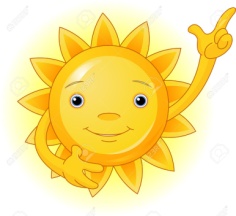 1 поток  (лето 2018-2019 учебный год)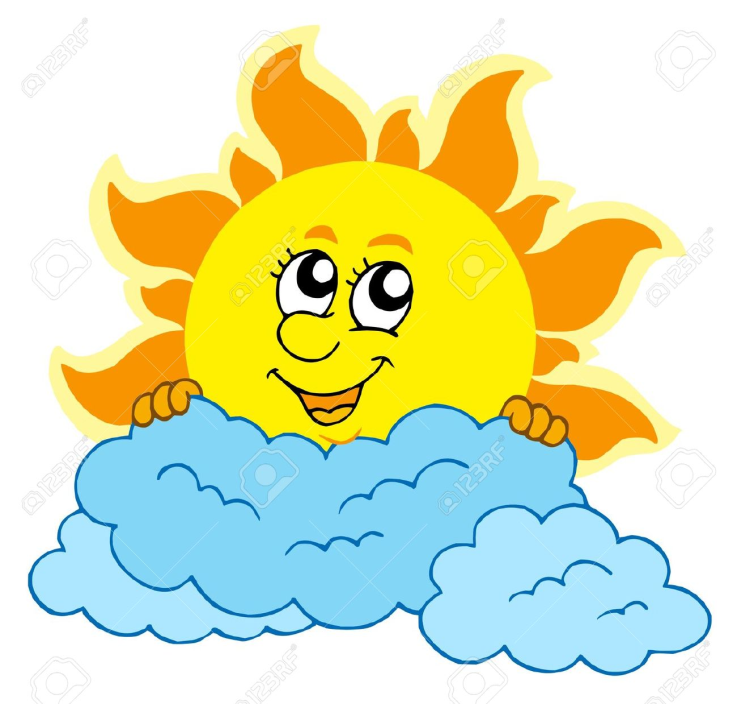 1.06.2019День встречи«А вот и мы!»1. Линейка открытия.2. Утренняя зарядка.3. Инструктаж по технике безопасности (поведение в лагере, безопасность, режим дня, санитарные и гигиенические требования, питьевой режим).4. Игры на знакомство: «Снежный ком», «Кого не хватает?» (деление на отряды).5. «Мы - здоровячки» (диагностика детей).6. «Праздник детства» - спортивный праздник.7. Конкурс рисунков «Дети за мир на планете!»Начальник лагерявоспитателишк. медсестра3.06.2019«День творчества»1. Утренняя зарядка.2. Инструктаж на тему: «Правила дорожного движения», викторина по ПДД.3. Минутка здоровья «Закаливание».4. Игровая программа «Тропа Доверия».5. Время творческих дел: выбор названия отрядов, девиза, оформление уголка.6. Игры на свежем воздухе.Начальник лагерявоспитатели4.06.2019«День вежливости»1. Утренняя зарядка.2. Минутка здоровья «Правила личной гигиены».3. Инструктаж на тему: «Культура поведения в общественных местах».4. Игра «Светофор вежливости».5. Игра «Город вежливости».Воспитатели5.06.2019г.«День талантов»1. Утренняя зарядка.2. Минутка здоровья «Лекарственные растения».3. Инструктаж «Как не стать жертвой преступления».4. Операция  «Зеленая пятка».5. Подвижные игры на свежем воздухе.6. Конкурс «Раз картинка, два - картинка». 7. Соревнование по собиранию пазлов.Воспитатели6.06.2019г. «Сказочный день»1. Сказочная зарядка.2. Инструктаж на тему: «Правила поведения в транспорте».3. Минутка здоровья. Сказки о здоровье.4. «Что за прелесть эти сказки?» Конкурсная программа. (СОШ №17).5. Подвижные игры на свежем воздухе.Воспитатели7.06.2019г.«Экологический день»1. Утренняя зарядка.2. Инструктаж «Правила поведения в общественных местах»3. «Знатоки природы». Экологический конкурс. (Центр «Нарт»).4. Подвижные игры на свежем воздухе.Воспитатели8.06.2019г.«День мастеров»1. Утренняя зарядка.2. Путешествие в страну безопасности. Беседа.3. Посещение национального музея.4. Подвижные игры на свежем воздухе.Воспитатели10.06.2019г.«День толерантности»1. Утренняя зарядка.2. Беседа «Лучший знаток толерантного поведения».3.Конкурс рисунков «Мы разные, но все мы вместе».4. Подвижные игры на свежем воздухе.Воспитатели11.06.2019г.«День кино»1. Утренняя зарядка.2. Беседа «Правила поведения в общественных местах».3. Викторина «Знатоки мультфильмов».4. Посещение к/т «Терек»5. Подвижные игры на свежем воздухе.Воспитатели13.06.2019г.«День антитеррора»1. Утренняя зарядка.2. Минутка здоровья «Правила личной гигиены».3. Тематическая беседа «Ответственность за телефонный терроризм».4. Викторина «Мы против террора!».5. Подвижные игры на свежем воздухе.Воспитатели14.06.2019г.«День здоровья»1. Утренняя зарядка.2. Минутка здоровья «Правильное питание».3. Беседа «Безопасное лето. Осторожно, клещ!»4. Подвижные игры на свежем воздухе.Воспитатели15.06.2019г.«День мастеров»1. Утренняя зарядка.2. Инструктаж по ТБ.3. Пластилин «Цветная сказка».4.Эстафеты на свежем воздухе.Воспитатели17.06.2019г.«День юного инспектора движения»1. Утренняя зарядка.2. Минутка здоровья «Наши младшие друзья».3. Инструктаж «Знай правила дорожного движения».4. Встреча с инспектором ГИБДД.5. Викторина «Мир дорожных знаков».6. Эстафеты на свежем воздухе.Воспитатели18.06.2019г.День спорта«Хорошо спортсменом быть»1. Утренняя зарядка.2. Минутка здоровья «Закаливание».3. Малая спартакиада под девизом «Мы  за здоровый образ жизни!»4. Малые олимпийские игры. Весёлые старты.5. Конкурс рисунков на тему «О, спорт, ты жизнь!».Воспитатели19.06.2019г.«День художника»1. Утренняя зарядка.2. Беседа «Осанка – основа красивой походки».3. Заочное путешествие в мастерскую художника (профессия - художник).4. Конкурс рисунков «Я рисую на асфальте».5. Подвижные игры на свежем воздухе.Воспитатели20.06.2019г.«День Пушкина»1. Утренняя зарядка.2. Литературная викторина «Путешествие в сказочную страну».3. Конкурс стихов А.С. Пушкина.4. Подвижные игры на свежем воздухе.Воспитатели21.06.2019г.«День Памяти»1. Утренняя зарядка.2. Минутка здоровья «Будь осторожен, избегай травм».3. Уроки истории. Просмотр фильма о ВОВ.4. Конкурс военной песни.5. Мастер – класс «Голубь мира».6. Подвижные игры на свежем воздухе.Воспитатели22.06.2019г.Закрытие лагерной смены1. Утренняя зарядка.2. Минутка здоровья «Развивай силу и выносливость».3. Подготовка к закрытию лагерной смены.4. Торжественное закрытие лагерной смены.5. Праздничный обед.6. Итоги дня «Время впечатлений».Воспитатели